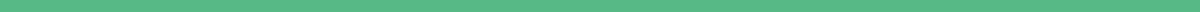 Your group name 123 Your StreetYour City, ST 12345(123) 456-7890InstructionsComplete this formExport this as a PDFUpload this to your funding application Sections marked with * are required for all funding proposals. Other sections are encouraged for more complicated events. Event Name*Event date*:Event Time*:Location*:GOALS*What do you want to accomplish with your event?Any other goals?Audience*Explain who you want at your event. How many people do you think will attend?Description*Please give as detailed a description of the event as possible. Please specify if there will be alcohol served and how many people will be attending. Include information on presenters or documentaries to be screened. AlignmentHow does this event aligns with the mission, vision and values of the USSUUse of funding*Describe what the funding will be used for. Please fill out the supplied budget template.Fundraising*What fundraising have you done to cover the event expenses?IMPACTSOf funding on eventExplain how the funding provided by the USSU will impact your campus group and your members.Of event on campus groupExplain how this event will impact your groupOf event on campus communityExplain how this event will impact the university, as a wholeImplementationMembersOutline who will be helping organize this event and what they will be responsible forTimelineProvide a timeline to help us understand how you are going to complete the event successfully. Risk AssessmentSources of RiskPlease consider potential risks your event may be subject to. Risk ManagementExplain how you will mitigate these risks.Please direct questions to:	Person submitting form*	Name 	Phone number*	000-0000	Email*	hello@ussu.ca